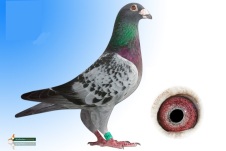 Wyniki Współzawodnictwa o Mistrzostwo „Regionu VI” w 2015 rokuKategoria „A”4 gołębie po 5 konkursów – dystans 100- minimum 600 kkm./gołębiaWyniki Współzawodnictwa o Mistrzostwo „Regionu VI” w 2015 rokuKategoria „B” 4 gołębie po 4 konkursy – dystans 300- minimum 1200 kkm./gołębiaWyniki Współzawodnictwa o Mistrzostwo „Regionu VI” w 2015 rokuKategoria „C”		3 gołębie po 3 konkursy – dystans powyżej  minimum 1500 kkm./gołębiaWyniki Współzawodnictwa o Mistrzostwo „Regionu VI” w 2015 rokuKategoria „D”suma konkursów i coefficjentów z kategorii A+B+C  Wyniki Współzawodnictwa o Mistrzostwo „Regionu VI” w 2014 rokuKategoria „Maraton”	3 gołębie po 2 konkursy od . – minimum 1400 kkm./gołębia	OkręgWyniki Współzawodnictwa o Mistrzostwo „Regionu VI” w 2014 rokuKategoria „GMP”	5 gołębie z 8 wybranych lotów  11 wyznaczonych do GMP.	Wyniki Współzawodnictwa o Mistrzostwo „Regionu VI” w 2014 rokuKategoria „Mistrzostwo Polski Młodych”5 najszybszych gołębi, które zdobyły po 3 konkursy z 4 wyznaczonych lotów z 40-ski na spisie Najlepsze Gołębie Regionu VI w 2015 rokuSuper Puchar Wielkopolski i Ziemi Lubuskiej 3 najlepsze gołębie hodowcy po 14 lotach TytułNazwisko i ImięOkręgOddziałKon.Coef.MISTRZ Ebelewicz – WalkowiakPoznańMosina20186,99I  WICEMISTRZPawłowski KrzysztofPoznańMosina20245,66II WICEMISTRZPostół Mariusz i IlonaKaliszSyców - Ostrzeszów20344,78Przodownicy...Przodownicy...Przodownicy...Przodownicy...Przodownicy...Przodownicy...1Szczepaniak Jarosław ZenonPoznańGniezno20353,452Dziurzyński GrzegorzZielona GóraLubsko20356,193Mikołajczak Kazimierz i PiotrLesznoKościan20363,764Ignaczak i WojtkowiakKoninTurek20406,185AUGUSTYNIAK TOMASZKaliszKalisz20421,506Gasperowicz AdamZielona GóraSzprotawa20430,757Młot WiesławKaliszSyców - Ostrzeszów20467,568KOZDROWSKI  BOGUSŁAWGORZÓW WLKP.GORZÓW WLKP.20471,859Norkowski WiesławPilaCzarnkowsko-Wieleński20492,4010Pawlak MarianPoznańSzamotuły20496,4811KOZDROWSKA  BARBARAGORZÓW WLKP.GORZÓW WLKP.20500,512Kałużny JanuszZielona GóraZielona Góra20516,1013Dr Schwidde-KrasowskiZielona GóraLubsko20520,4414Chutkowski KazimierzZielona GóraNowa Sól20528,1215Lis Andrzej DawidLesznoRawicz20561,6416Żuchowski JarosławPilaWągrowiecko-Rogoziński20570,1717Dowżyk TeofilLesznoGóra-Wschowa20572,2918FORNALKIEWICZ  GRZEGIORZGORZÓW WLKP.SULĘCIN20582,5919Buganik  GrzegorzZielona GóraŻagań20604,9420Szałata Tadeusz i KamilLesznoRawicz20607,8121Marchwacki Paweł i SynLesznoGostyń20619,5322Taciak PiotrKaliszJarocin20620,4023ZDZISŁAW KONCMANKaliszKalisz20631,6824Gotowiec Rafał - Tarach Maciej i AntoniZielona GóraZielona Góra20635,8125Sobek TadeuszPilaCzarnkowsko-Wieleński20638,0426Skorupka RafałLesznoGostyń20649,2927Maćkowiak DariuszLesznoRawicz20657,5728Kusy Arkadiusz i MartaZielona GóraLubsko20659,6229KROPP HENRYK-RADOSŁAWGORZÓW WLKP.SULĘCIN20674,0230Beczkowiak Andrzej RadosławLesznoGostyń20674,8631A.J.Połatyńscy i LorensKoninTurek20686,3732Starkbauer Robert TeodorLesznoKościan20687,2633JASKÓLSKI  RYSZARDGORZÓW WLKP.GORZÓW WLKP.20691,1634Prymka PatrykLesznoGóra-Wschowa20710,9435Kałużny DanielZielona GóraGłogów20720,5236Warzecha SławomirKaliszOstrów Wielkopolski20723,2637Kiel StanisławZielona GóraGłogów20734,0738Gronostaj RafałKoninTurek20736,5239Kałużny CzesławZielona GóraZielona Góra20744,6140ŻURECKI PIOTR&MARCINKaliszKępno20755,6841Kurzawski Paweł ŁukaszLesznoKościan20769,9042Niedbalski Przemysław i KrzysztofZielona GóraSława20772,1143Stępień ArkadiuszLesznoRawicz20776,0344Talarowski StanisławLesznoGóra-Wschowa20777,8145Jackowski TomaszPoznańMosina20787,5246Maciejewski CzesławKoninKonin20795,4247Reszelewscy H SZPoznańGniezno20796,2948WACHOWIAK  MAREKGORZÓW WLKP.SŁUBICKO-KOSTRZYŃSKI20797,2549Knuła GrzegorzKaliszOstrów Wielkopolski20798,3150Pryszczewski DariuszZielona GóraGłogów20801,87TytułTytułNazwisko i ImięOkręgOddziałKon.Coef.MISTRZMISTRZMłot WiesławKaliszSyców - Ostrzeszów1655,88I  WICEMISTRZI  WICEMISTRZTaciak PiotrKaliszJarocin16130,07II  WICEMISTRZII  WICEMISTRZMaciejewski CzesławKoninKonin16130,23Przodownicy...Przodownicy...Przodownicy...Przodownicy...Przodownicy...Przodownicy...11Szczepaniak Jarosław ZenonPoznańGniezno16178,2722Wojtasik J. L. i M.KaliszSyców - Ostrzeszów16178,5133SZYMAŃSKI  WŁADYSŁAWGORZÓW WLKP.DREZDENKO16195,5544Żuchowski JarosławPiłaWągrowiecko-Rogoziński16197,5255ZOBEL TADEUSZPoznańGniezno16200,2166Łepuch Ireneusz,Krzysztof i DorotaZielona GóraŻary16223,1077Maćkowiak MarekZielona GóraSława16228,8788Szczeciński ŁukaszKaliszJarocin16246,7099Kwieciński JacekZielona GóraGłogów16269,351010Marchwacki Paweł i SynLesznoGostyń16279,701111IDCZAK R.S.MKaliszKępno16289,211212Bąk J i TKaliszOstrów Wielkopolski16290,511313SKOWRONSKI JANUSZKaliszKalisz16291,011414Skórzewski GrzegorzLesznoGostyń16295,011515Stępień ArkadiuszLesznoRawicz16304,851616Lisiewicz AlinaPiłaChodzież16307,631717ROZPĘDOWSKI  W. S. M.GORZÓW WLKP.SŁUBICKO-KOSTRZYŃSKI16313,41818NOWACKI ANTONIKaliszOdolanów16314,631919Augustyniak TomaszKaliszKalisz16315,062020MARCHEWKA TOMASZPoznańNowy Tomyśl16333,582121SARNECKI  GRZEGORZGORZÓW WLKP.SŁUBICKO-KOSTRZYŃSKI16350,892222Ślemp M. i S. - Walentowski L.Zielona GóraNowa Sól16356,642323KULTERMAN ANDRZEJPoznańSłupca16358,412424JANCEWICZ TOMASZPoznańNowy Tomyśl16379,632525PAWLINA  ANTONIGORZÓW WLKP.SULĘCIN16382,292626Beczkowiak Andrzej RadosławLesznoGostyń16382,382727Matysiak JózefPoznańGrodzisk Wkp16389,642828Pawlak MarianPoznańSzamotuły16390,322929SZCZEPANIAK MAGDALENAPoznańGniezno16399,403030ŻURECKI PIOTR&MARCINKaliszKępno16403,453131Jurek Maciej-PrzemysławKaliszKrotoszyn16416,663232STOPA  MARIUSZGORZÓW WLKP.DREZDENKO16444,673333Warzecha SławomirKaliszOstrów Wielkopolski16444,903434Gajda ArkadiuszKoninKonin16450,373535KONCMAN ZDZISŁAWKaliszKalisz16453,213636ULKOWSKI SŁAWOMIRKaliszOdolanów16456,823737JANKOWSCY  E. A.GORZÓW WLKP.GORZÓW WLKP.16460,053838Szymański TadeuszLesznoGóra-Wschowa16460,573939Koziarski AntoniKaliszKrotoszyn16462,674040Dr Schwidde-KrasowskiZielona GóraLubsko16463,094141Maciejewski KrzysztofKoninKonin16471,264242Śliwa StefanLesznoGóra-Wschowa16475,414343Owczarek KTBKaliszOstrów Wielkopolski16478,134444Talarowski NorbertKaliszJarocin16478,814545Misiak IreneuszKaliszSyców - Ostrzeszów16479,924646Gasperowicz AdamZielona GóraSzprotawa16483,384747Lisiewicz SławomirPiłaChodzież16497,014848Dziurzyński GrzegorzZielona GóraLubsko16498,864949GRZELAK DAMIANKaliszKalisz16501,055050Kusy Arkadiusz i MartaZielona GóraLubsko16501,20TytułNazwisko i ImięOkręgOddziałKon.Coef.MISTRZ Łepuch Ireneusz,Krzysztof i DorotaZielona GóraŻary935,84I  WICEMISTRZKiel StanisławZielona GóraGłogów955,49II  WICEMISTRZZDZISŁAW KONCMANKaliszKalisz957,11Przodownicy...Przodownicy...Przodownicy...Przodownicy...Przodownicy...Przodownicy...1Ignaczak i WojtkowiakKoninTurek957,972Korzeniewski KrzysztofZielona GóraŚwiebodzin959,773Koła EugeniuszZielona GóraŚwiebodzin965,664Rybicki PrzemysławPoznańGrodzisk Wlkp972,035Młot WiesławKaliszSyców - Ostrzeszów972,766Pawlak MarianPoznańSzamotuły973,947PLEWA KONRADPoznańNowy Tomyśl977,848Wiśnik SebastianZielona GóraLubsko979,639ĆWIEK  JAROSŁAWGORZÓW WLKP.SŁUBICKO-KOSTRZYŃSKI981,9110Dziurzyński GrzegorzZielona GóraLubsko983,2111Żuchowski JarosławPiłaWągrowiecko-Rogoziński986,4212Koniarek MarekZielona GóraKrośnieńsko-Gubiński986,7613Kozerski JarosławKoninKłodawa988,8914Adamkiewicz MarekKoninKoło992,5315Kałużny CzesławZielona GóraZielona Góra993,6116Kaczmarski ZbigniewKoninTurek998,1517ŻURECKI PIOTR&MARCINKaliszKępno998,3918Sobkowski ZbigniewZielona GóraŚwiebodzin998,5819Woźniak JózefKoninKonin9101,1020Mikołajczak Kazimierz i PiotrLesznoKościan9107,3721Jurek Maciej-PrzemysławKaliszKrotoszyn9109,6422Stępień ArkadiuszLesznoRawicz9110,7623KONIECZNY ARKADIUSZKaliszOdolanów9120,0724AUGUSTYNIAK TOMASZKaliszKalisz9120,3925Kmiecik PiotrPiłaTrzcianka9121,9726Gotowiec Rafał - Tarach Maciej i AntoniZielona GóraZielona Góra9123,8527BARTKOWIAK  MAREKGORZÓW WLKP.DREZDENKO9124,9928Górski MariuszZielona GóraNowa Sól9125,1129DMYTRASZ  ADAMGORZÓW WLKP.KOSTRZYN9126,3130TOMSKI PIOTRPoznańNowy Tomyśl9127,5531Owczarek KTBKaliszOstrów Wielkopolski9128,5532PINKOWSKI ANDRZEJ & MAKaliszOdolanów9130,7633Knuła GrzegorzKaliszOstrów Wielkopolski9134,4734Janas DariuszKaliszOstrów Wielkopolski9135,6735WĘGRZYN  MARIANGORZÓW WLKP.SŁUBICKO-KOSTRZYŃSKI9136,3536Tomiak KrzysztofPoznańGrodzisk Wlkp9136,4037Tomaszewski LeszekKaliszJarocin9138,6838Kurzawscy Paweł ŁukaszLesznoKościan9139,5939Tonder KazimierzPoznańGrodzisk Wlkp9139,7540Ślemp M. i S. - Walentowski L.Zielona GóraNowa Sól9140,0941Woźny ZbigniewKaliszKrotoszyn9140,7042Wojtasik J. L. i M.KaliszSyców - Ostrzeszów9144,4543Pawłowski KrzysztofPoznańMosina9145,9444SZCZEPANIAK JAROSŁAW I ZENONPoznańGniezno9153,845Wodrowiak JanKaliszKrotoszyn9154,3146MACHOWINA J.-POTĘGA M.GORZÓW WLKP.DREZDENKO9159,3347Widman Roman i PiotrKoninKonin9160,4548Kałużny DanielZielona GóraGłogów9161,3249Maciejewski CzesławKoninKonin9161,7250Przybyła Piotr IIPoznańGrodzisk Wlkp9162,22TytułNazwisko i ImięOkręgOddziałKon.Coef.MISTRZ Młot WiesławKaliszSyców - Ostrzeszów45596,2I  WICEMISTRZSZCZEPANIAK JAROSŁAW I ZENONPoznańGniezno45698,11II  WICEMISTRZŻuchowski JarosławPiłaWągrowiecko-Rogoziński45854,11Przodownicy...Przodownicy...Przodownicy...Przodownicy...Przodownicy...Przodownicy...1Augustyniak TomaszKaliszKalisz45856,952Dziurzyński GrzegorzZielona GóraLubsko45938,263Pawlak MarianPoznańSzamotuły45960,744Taciak PiotrKaliszJarocin45992,305Korzeniewski KrzysztofZielona GóraŚwiebodzin451077,696Maciejewski CzesławKoninKonin451087,377Postół Mariusz i IlonaKaliszSyców - Ostrzeszów451133,098Zdzisław KoncmanKaliszKalisz451142,009Pawłowski KrzysztofPoznańMosina451147,2910Mikołajczak Kazimierz i PiotrLesznoKościan451168,4011KOZDROWSKI  BOGUSŁAWGORZÓW  WLKP.GORZÓW  WLKP.451178,6912Gasperowicz AdamZielona GóraSzprotawa451179,7713Stępień ArkadiuszLesznoRawicz451191,6414Dr Schwidde-KrasowskiZielona GóraLubsko451212,6015Marchwacki Paweł i SynLesznoGostyń451245,1916ŻURECKI PIOTR&MARCINKaliszKępno451257,5217Gotowiec Rafał - Tarach Maciej i AntoniZielona GóraZielona Góra451315,5618Norkowski WiesławPiłaCzarnkowsko-Wieleński451377,2119Wojtasik J. L. i M.KaliszSyców - Ostrzeszów451413,0920Szałata Tadeusz KamilLesznoRawicz451423,8321Kurzawscy Paweł ŁukaszLesznoKościan451439,4722Bąk J i TKaliszOstrów Wielkopolski451440,7723Kiel StanisławZielona GóraGłogów451449,7524Kałużny JanuszZielona GóraZielona Góra451457,3925Kałużny DanielZielona GóraGłogów451460,1026Kusy Arkadiusz i MartaZielona GóraLubsko451564,0927Buganik  GrzegorzZielona GóraŻagań451566,2328ROZPĘDOWSKI  W.S. M.GORZÓW  WLKP.SŁUBICKO-KOSTRZYŃSKI451567,5229ĆWIEK  JAROSŁAWGORZÓW  WLKP.SŁUBICKO-KOSTRZYŃSKI451572,7630Knuła GrzegorzKaliszOstrów Wielkopolski451593,631Ślemp M. i S. - Walentowski L.Zielona GóraNowa Sól451641,8932TOMSKI PIOTRPoznańNowy Tomyśl451666,2833BARTKOWIAK  ANIELAGORZÓW  WLKP.GORZÓW  WLKP.451671,9634Adamkiewicz MarekKoninKoło451701,2535SZYMAŃSKI  WŁADYSŁAWGORZÓW  WLKP.DREZDENKO451717,8736Stolpert PawełKaliszSyców - Ostrzeszów451723,3137FORNALKIEWICZ  GRZEGORZGORZÓW  WLKP.SULĘCIN451747,0738Szymański TadeuszLesznoGóra-Wschowa451755,9639Warzecha SławomirKaliszOstrów Wielkopolski451765,4740Skorupka RafałLesznoGostyń451822,4741Beczkowiak Andrzej RadosławLesznoGostyń451830,0442Starkbauer Robert TeodorLesznoKościan451859,0443Suszycki - OgłaskaZielona GóraŻagań451865,3844Owczarek KTBKaliszOstrów Wielkopolski451884,4545Prymka PatrykLesznoGóra-Wschowa451905,7446WACHOWIAK  MAREKGORZÓW  WLKP.SŁUBICKO-KOSTRZYŃSKI451943,4347Kurzawa Bogdan i MichałKoninTurek451969,7448Sobek TadeuszPiłaCzarnkowsko-Wieleński451970,5949Kwieciński JacekZielona GóraGłogów452004,9150Woźniak JadwigaKoninKonin452012,57TytułNazwisko i ImięOkręgOddziałKon.Coef.MISTRZ Kałużny DanielZielona GóraGłogów65,34I  WICEMISTRZTonder KazimierzPoznańGrodzisk Wlkp625,71II  WICEMISTRZStolpert PawełKaliszSyców - Ostrzeszów633,87Przodownicy...Przodownicy...Przodownicy...Przodownicy...Przodownicy...Przodownicy...1Woźniak JadwigaKoninKonin634,392Michałek AndrzejPiłaPilsko-Złotowski641,243Wajman ZbigniewPoznańGrodzisk Wlkp642,494Lisowski-KowalskiLesznoGóra-Wschowa645,565Widman Roman i PiotrKoninKonin648,476Najda Danuta ZdzisławZielona GóraŚwiebodzin654,307Leśniak KrzysztofZielona GóraŚwiebodzin656,168PROKOPOWICZ  PAWEŁGORZÓW WLKP.SŁUBICKO-KOSTRZYŃSKI656,889Norkowski WiesławPiłaCzarnkowsko-Wieleński658,9910SROKA MARIUSZKaliszKępno669,1011Ślemp M. i S. - Walentowski L.Zielona GóraNowa Sól669,2912ROZPĘDOWSKI  W. S. M.GORZÓW WLKP.SŁUBICKO-KOSTRZYŃSKI673,6713Panek TomaszPiłaChodzież674,3814Sobkowski ZbigniewZielona GóraŚwiebodzin676,5015Łepuch Ireneusz,Krzysztof i DorotaZielona GóraŻary681,8116JANCEWICZ TOMASZPoznańNowy Tomyśl691,4417Rybak RyszardZielona GóraKrośnieńsko-Gubiński694,0918Czubak Damian i RolandZielona GóraŻary696,0119Jędraszak RemigiuszZielona GóraNowa Sól697,6320Balczewski SzczepanZielona GóraNowa Sól698,7321SMORAWSKI MAREK & BARTKaliszOdolanów698,9922BRUŹDZIŃSKI WŁODZIMIERZPoznańNowy Tomyśl699,8223Bąkowski TadeuszKaliszOstrów Wielkopolski6101,6924Mikołajczyk PiotrKaliszOstrów Wielkopolski6105,2425Kałużny JacekZielona GóraZielona Góra6106,6226Lisiewicz JuliaPiłaChodzież6110,3727WACHOWIAK  MAREKGORZÓW WLKP.SŁUBICKO-KOSTRZYŃSKI6111,8628Przybylak Łukasz-ZenonKaliszKrotoszyn6112,0029Owczarek KTBKaliszOstrów Wielkopolski6112,730Biernat WiesławLesznoGostyń6116,5231Król HenrykLesznoGóra-Wschowa6116,8032Błaszczyk Sebastian i MariuszZielona GóraŻary6118,2233Fuchs JarosławZielona GóraNowa Sól6121,4534Kopaczyński E. - Debert B.Zielona GóraNowa Sól6126,7135Matysiak JózefPoznańGrodzisk Wlkp6127,7536MARCINIAK RYSZARDKaliszKalisz6128,0937DĄBROWSKI  PIOTRGORZÓW WLKP.SŁUBICKO-KOSTRZYŃSKI6130,8938Pepel PiotrPoznańPoznań6132,5739Szrama JacekKoninKonin6133,1740Lisiewicz AlinaPiłaChodzież6134,0641ĆWIEK  JAROSŁAWGORZÓW WLKP.SŁUBICKO-KOSTRZYŃSKI6134,4642Siński SławomirLesznoRawicz6139,0243Denis WaldemarZielona GóraKrośnieńsko-Gubiński6139,7544TULIJ ZBIGNIEWKaliszKępno6141,1345Sawicki StanisławZielona GóraNowa Sól6141,2046Rybicki PrzemysławPoznańGrodzisk Wlkp6141,5047NOWACKI ANTONIKaliszOdolanów6142,7948Maciejewski CzesławKoninKonin6146,2349ROGALA KRZYSZTOFKaliszOdolanów6154,5850Woźniak JózefKoninKonin6158,11TytułNazwisko i ImięOkręgOddziałKon.Pkt.MISTRZ Łepuch Ireneusz,Krzysztof i DorotaZielona GóraŻary402481,43I  WICEMISTRZROZPĘDOWSKI  W. M. S.GORZÓW WLKP.SŁUBICKO - KOSTRZYŃSKI402472,43II  WICEMISTRZGotowiec Rafał - Tarach Maciej i AntoniZielona GóraZielona Góra402456,82Przodownicy...Przodownicy...Przodownicy...Przodownicy...Przodownicy...Przodownicy...1Mikołajczak Kazimierz i PiotrLesznoKościan402451,852Korzeniewski KrzysztofZielona GóraŚwiebodzin402450,583Wojtasik J. L. i M.KaliszSyców - Ostrzeszów402446,624Dziurzyński GrzegorzZielona GóraLubsko402445,265Kozerski JarosławKoninKłodawa402441,216Stolpert PawełKaliszSyców - Ostrzeszów402439,777Idźczak R.S.M.KaliszKępno402437,098Sroka MariuszKaliszKępno402436,299SARNECKI  GRZEGORZGORZÓW WLKP.SŁUBICKO - KOSTRZYŃSKI402435,7410Kałużny JanuszZielona GóraZielona Góra402435,1311Stępień ArkadiuszLesznoRawicz402433,0412Adamkiewicz MarekKoninKoło402432,6112Matysiak JózefPoznańGrodzisk Wlkp402432,5513KONIECZNY ARKADIUSZKaliszOdolanów402429,4514Cichoń LesławZielona GóraSzprotawa402429,3215OWCZAREK K I T I BKaliszOstrów Wielkopolski402428,3715Rybicki PrzemysławPoznańGrodzisk Wlkp402426,9017JANCEWICZ TOMASZPoznańNowy Tomyśl402426,8818Koła EugeniuszZielona GóraŚwiebodzin402426,7019Pawlak MarianPoznańSzamotuły402425,3920KOZDROWSKI  BOGUSŁAWGORZÓW WLKP.GORZÓW WLKP.402423,2721Suszycki - OgłaskaZielona GóraŻagań402416,8222KNUŁA GRZEGORZKaliszOstrów Wielkopolski402416,7723CICHOŃ  EUGENIUSZGORZÓW WLKP.SULĘCIN402415,3624Fiedziuszko-PiskorskiZielona GóraŚwiebodzin402414,2325Kiel StanisławZielona GóraGłogów402412,6126WACHOWIAK  MAREKGORZÓW WLKP.SŁUBICKO - KOSTRZYŃSKI402412,0427KUBICA MARCINKaliszOdolanów402411,7528ZATYLNY  HENRYKGORZÓW WLKP.GORZÓW WLKP.402411,2129BĄK JÓZEF I TOMASZKaliszOstrów Wielkopolski402410,8830Głowacz GrzegorzLesznoRawicz402410,2731Misiak IreneuszKaliszSyców - Ostrzeszów402409,7731Stachowiak MichałPoznańGrodzisk Wlkp402406,6832Machel Robert  Kopeć JerzyZielona GóraGłogów402406,6833JEDWABNY KRZYSZTOFKaliszOstrów Wielkopolski402405,7634Denis WaldemarZielona GóraKrośnieńsko-Gubiński402404,4935GRYNIA - NEUGEBAUERPoznańNowy Tomyśl402404,2236Marchwacki Paweł i SynLesznoGostyń402404,2137FORNALKIEWICZ  GRZEGORZGORZÓW WLKP.SULĘCIN402404,1738WARZECHA SŁAWOMIRKaliszOstrów Wielkopolski402403,5239PLEWA KONRADPoznańNowy Tomyśl402398,1440Tyczyński Tadeusz i DominikLesznoLeszno-Wschód402396,6541Borkowski DariuszKoninKłodawa402395,9942Sobkowski ZbigniewZielona GóraŚwiebodzin402393,3643Leśniak KrzysztofZielona GóraŚwiebodzin402393,0044Dąbrowski Stanisław i synowieZielona GóraŻagań402392,8845Tomczyk SławomirKaliszKępno402392,6446DMYTRASZ  ADAMGORZÓW WLKP.KOSTRZYN402392,147Tulij ZbigniewKaliszKępno402391,1548Orzeszyński MarekKaliszKrotoszyn402389,0849Oleksy Ireneusz - Piekarski KrzysztofZielona GóraZielona Góra402388,6850Lis Zbigniew-ŁukaszKaliszKrotoszyn402387,00TytułNazwisko i ImięOkręgOddziałKon.Pkt.MISTRZ I  WICEMISTRZII  WICEMISTRZ1234567891011121314151617181920212223242526272829303132333435363738394041424344454647484950Kategoria „A”                                            dystans 100-. – minimum 600 kkm./gołębiaKategoria „A”                                            dystans 100-. – minimum 600 kkm./gołębiaKategoria „A”                                            dystans 100-. – minimum 600 kkm./gołębiaKategoria „A”                                            dystans 100-. – minimum 600 kkm./gołębiaKategoria „A”                                            dystans 100-. – minimum 600 kkm./gołębiaKategoria „A”                                            dystans 100-. – minimum 600 kkm./gołębiaKategoria „A”                                            dystans 100-. – minimum 600 kkm./gołębiaLpNazwisko i ImięOkręgOddziałNr gołębiaKonkCoef1Mikołajczak KazimierzLesznoKościanPL-217-13-6182525,952Ebelewicz – WalkowiakPoznańMosinaPl-0283-14-8640530,783Buganik GrzegorzZielona GóraŻagańPl - 0369 - 11 - 877531,564Pawłowski KrzysztofPoznańMosinaPL-0283-13-338533,655Juskowski AndrzejLesznoRawiczPL-0219-13-15537538,726Ebelewicz – WalkowiakPoznańMosinaPl-2011-373518538,857Gorzyccy D K ŁZielona GóraŚwiebodzinPL-0367-14-9209542,198Żuchowski JarosławPiłaWągrowiecko-RogozińskiPL-0270-12-4926543,949Kałużny JanuszZielona GóraZielona GóraPl.0368-13-108546,1410Ebelewicz – WalkowiakPoznańMosinaPl-0283-14-8641549,79Kategoria „B”                                           dystans 300-. – minimum 1200 kkm./gołębiaKategoria „B”                                           dystans 300-. – minimum 1200 kkm./gołębiaKategoria „B”                                           dystans 300-. – minimum 1200 kkm./gołębiaKategoria „B”                                           dystans 300-. – minimum 1200 kkm./gołębiaKategoria „B”                                           dystans 300-. – minimum 1200 kkm./gołębiaKategoria „B”                                           dystans 300-. – minimum 1200 kkm./gołębiaKategoria „B”                                           dystans 300-. – minimum 1200 kkm./gołębiaLpNazwisko i ImięOkręgOddziałNr gołębiaKonkCoef1ROZPĘDOWSKI  W. S. M.Gorzów WlkpSŁUB.-KOSTRZ.PL-0453-13-324343,952Młot WiesławKaliszSyców - OstrzeszówPL-0418-13-382145,393Młot WiesławKaliszSyców - OstrzeszówPL-0418-11-18247,434Adamkiewicz MarekKoninKołoPL-0187-12- 6376 410,415Maćkowiak MarekZielona GóraSławaPL-11-533190410,876GRALAK  HENRYKGorzów WlkpKOSTRZYNPL-0309-13-4458411,347Matuszak RobertKoninŚlesinPL-0188-13- 5647 413,768KONCMAN ZDZISŁAWKaliszKaliszPL-097-12-8808414,269Wierzbicki CZ.W.J.Zielona GóraKrośnieńsko-GubińskiPL-0360-14-9313415,1110SZCZEPANIAK J I ZPoznańGnieznoPL-0282-12- 7048416,13Kategoria „C”                                       dystans powyżej . – minimum 1500 kkm./gołębiaKategoria „C”                                       dystans powyżej . – minimum 1500 kkm./gołębiaKategoria „C”                                       dystans powyżej . – minimum 1500 kkm./gołębiaKategoria „C”                                       dystans powyżej . – minimum 1500 kkm./gołębiaKategoria „C”                                       dystans powyżej . – minimum 1500 kkm./gołębiaKategoria „C”                                       dystans powyżej . – minimum 1500 kkm./gołębiaKategoria „C”                                       dystans powyżej . – minimum 1500 kkm./gołębiaLpNazwisko i ImięOkręgOddziałNr gołębiaKonkCoef1Łepuch I,K i DZielona GóraŻaryPL-0370-12-653531,462Kałużny DanielZielona GóraGłogówPL-0206-14-556933,093Twardowski WiesławPiłaTrzciankaPL-0272-13-442233,174Kiel StanisławZielona GóraGłogówPL-0206-13-843734,715Wojtasik J. L. i M.KaliszKaliszPL-0418-13-105235,006Kiel StanisławZielona GóraGłogówPL-0206-13-887735,237KONCMAN ZDZISŁAWKaliszKaliszPL-OL-11-16416935,948Lisowski-KowalskiLesznoGórs-WschowaPL-0218-13-602935,969Koniarek MarekZielona GóraKrośnieńsko-GubińskiPL-0272-13-107436,9210Korzeniewski KrzysztofZielona GóraŚwiebodzinPl-0367-11-6417311,09Kategoria „D”                                             suma konkursów i coefficientów z kategorii A+B+CKategoria „D”                                             suma konkursów i coefficientów z kategorii A+B+CKategoria „D”                                             suma konkursów i coefficientów z kategorii A+B+CKategoria „D”                                             suma konkursów i coefficientów z kategorii A+B+CKategoria „D”                                             suma konkursów i coefficientów z kategorii A+B+CKategoria „D”                                             suma konkursów i coefficientów z kategorii A+B+CKategoria „D”                                             suma konkursów i coefficientów z kategorii A+B+CLpNazwisko i ImięOkręgOddziałNr gołębiaKonkCoef1Juskowski AndrzejLesznoRawiczPL-0219-13-1553712235,612Dziuryński GrzegorzZielona GóraLubskoPL-0361-12-24012275,693Norkowski WiesławPiłaCzarnkowsko-WieleńskiPL-11-34580112279,074Gotowiec R - Tarach M i AZielona GóraZielona GóraPl.0368-13-502812319,575Mikołajczak KazimierzLesznoKościanPL-0217-13-618212355,556PLEWA KONRADPoznańNowy TomyślPL-0284-11-957812357,367TOMSKI PIOTRPoznańNowy TomyślPL-0445-13-807312490,278Łepuch I,K i DZielona GóraŻaryPL-0370-13-693312533,729Antczak JerzyZielona GóraGłogówPL-0206-12-1024312548,7710Marchwacki PawełLesznoGostyńPL-0219-11-2347312558,82Kategoria „M”                                                              2 konkursy od 700 km – minimum 1400 kkm./gołębiaKategoria „M”                                                              2 konkursy od 700 km – minimum 1400 kkm./gołębiaKategoria „M”                                                              2 konkursy od 700 km – minimum 1400 kkm./gołębiaKategoria „M”                                                              2 konkursy od 700 km – minimum 1400 kkm./gołębiaKategoria „M”                                                              2 konkursy od 700 km – minimum 1400 kkm./gołębiaKategoria „M”                                                              2 konkursy od 700 km – minimum 1400 kkm./gołębiaKategoria „M”                                                              2 konkursy od 700 km – minimum 1400 kkm./gołębiaLpNazwisko i ImięOkręgOddziałNr gołębiaKonkCoef1Kałużny DanielZielona GóraGłogówPL-0364-13-61421,092Widman Roman i PiotrKoninKoninPL-0186-11- 601521,513Norkowski WiesławPiłaCzarnkowsko-WieleńskiPL-11-34580122,014Najda Danuta ZdzisławZielona GóraŚwiebodzinPl-0367-11-74522,605Kałużny DanielZielona GóraGłogówPL-0026-12-176922,736Sawicki StanisławZielona GóraNowa SólPL-0362-11-613422,827Sobkowski ZbigniewZielona GóraŚwiebodzinPl-0367-12-932223,338Tonder KazimierzPoznańGrodzisk Wlkp23,769Deręgowski RomanKoninŚlesinPL-0188-12- 202724,9710SZCZEPANIK  TADEUSZGorzów WlkpGorzów WlkpPL-083-12-559825,15LpNazwisko i ImięOkręgOddziałKonkCoef1Dziurzyński GrzegorzZielona GóraLubsko371701,482Mikołajczak K PLesznoKościan361705,133Wachowiak MarekGorzów WlkpSŁUBICKO - KOSTRZYŃSKI362599,30